SERVIÇO PÚBLICO FEDERALUNIVERSIDADE FEDERAL DE PERNAMBUCOCentro de BiociênciasPrograma de Pós-Graduação em Bioquímica e Fisiologia Cursos de Mestrado e Doutorado(Aprovado em reunião do Colegiado, em 03/09/2018)A Coordenadora do Programa de Pós-graduação em Bioquímica e Fisiologia torna público o presente Edital, no Boletim Oficial da UFPE e através do endereço eletrônico https://www.ufpe.br/pgbqf, as normas do Processo Seletivo para Admissão – Ano Letivo 2019.1 ao corpo discente ao Programa de Pós-Graduação em Bioquímica e Fisiologia, Cursos de Mestrado e Doutorado:1 – Inscrição:1.1 – Para o Curso de Mestrado exige-se graduação na área do Programa de Pós-Graduação em Bioquímica e Fisiologia, ou áreas afins, realizado em instituições reconhecidas pelo Ministério da Educação e Cultura (MEC).1.2 – Para o Curso de Doutorado exige-se mestrado na área do Programa de Pós-graduação em Bioquímica e Fisiologia, ou áreas afins, realizados em instituições reconhecidas pela CAPES/MEC.1.3 – Poderão se inscrever no Processo Seletivo para Admissão para o Doutorado candidatos sem a titulação de mestre, respeitada a Resolução 10/2008 do CCEPE.1.4 – A inscrição se realizará na Secretaria da Pós-Graduação em Bioquímica e Fisiologia, situada no 2º Andar do Prédio do Centro de Ciências da Saúde, Departamento de Bioquímica, Av. Prof. Moraes Rego, s/n – CEP: 50.670-420. Cidade Universitária – Recife – PE, Telefone: (81) 2126-8541, nos dias 17/09/2018 a 11/10/2018, das 13:00 às 16:00 horas, pessoalmente ou através de procurador, mediante a apresentação de instrumento de mandato.1.5 – A inscrição poderá ser realizada por correspondência (pode ser via SEDEX), desde que postada até a data de encerramento das inscrições. 1.6 – As inscrições por correspondência serão verificadas no momento do seu recebimento pela Comissão de Seleção e Admissão no que se refere ao cumprimento dos requisitos para a sua aceitação, conforme item 2. É estabelecido o prazo de 03 (três) dias úteis para o recebimento da inscrição entregue por SEDEX após encerramento das inscrições.1.7 – São de inteira e exclusiva responsabilidade do candidato as informações e a documentação por ele fornecidas para a inscrição, as quais não poderão ser alteradas ou complementadas, em nenhuma hipótese ou a qualquer título.2 – Documentação para a inscrição:2.1 – Documentação exigível para a inscrição no Mestrado e no Doutorado: a) Ficha de Inscrição preenchida, na forma do Anexo I;b) Cópias da carteira de identidade, CPF, Título de Eleitor e comprovação da última votação, ou passaporte, no caso de candidato estrangeiro;c) 01 (uma) foto 3x4, recente;d) comprovante de pagamento da taxa no valor de R$ 50,00 (cinquenta reais) na forma de Guia de Recolhimento da União (GRU), conforme boleto gerado como explicado em anexo (Anexo II), podendo ser efetivado através do endereço eletrônico www.stn.fazenda.gov.br, sendo isentos alunos regularmente matriculado na UFPE, que comprovem ser concluinte de curso de graduação ou de mestrado, servidores ativos e inativos da UFPE (técnico-administrativo e docentes) e professor substituto, nos termos da Resolução 03/2016, e candidatos inscritos no Cadastro Único para os Programas Sociais do Governo Federal e integrante de família de baixa renda, nos termos do Decreto nº 6.136/2007;e) Curriculum Vitae comprovado, no modelo do Anexo III, adotado pelo Programa, e devidamente organizado, ENCADERNADO, DOCUMENTADO. Os documentos comprobatórios devem estar devidamente NUMERADOS e sequenciais, de acordo com cada Item;f) Curriculum Vitae no modelo da Plataforma Lattes.2.1.1 – O candidato inscrito no Cadastro Único para os Programas Sociais do Governo Federal e membro de família de baixa renda, nos termos do Decreto nº 9.094/2017, poderão requerer a dispensa do pagamento da taxa de inscrição até o quinto dia anterior ao do encerramento das inscrições, conforme modelo (Anexo IV);2.1.2 – No caso do item anterior, a decisão será comunicada ao candidato em data anterior ao encerramento das inscrições, preferencialmente por meio eletrônico, para o endereço indicado pelo candidato quando da inscrição;2.1.3 – Em caso de indeferimento do pedido de dispensa da taxa de inscrição, é facultado ao candidato, em dois dias úteis, o pagamento da taxa ou a interposição de recurso, dotado de efeito suspensivo, endereçado à Coordenação do Programa.2.2 – Além dos documentos indicados em 2.1, os candidatos ao Curso de Mestrado deverão instruir a ficha de inscrição com:a) Cópia do Diploma ou comprovante de conclusão do Curso de Graduação (reconhecido pelo MEC); b) Cópia do histórico escolar do Curso de Graduação;c) Pré-Projeto de pesquisa (01 cópia impressa e 01 digital). O depósito do pré-projeto de pesquisa perante a Comissão de Seleção e Admissão será de responsabilidade exclusiva do candidato, no ato da inscrição. O Pré-Projeto deve ter no máximo 30.000 caracteres, informar Linha de Pesquisa e Projeto de Pesquisa do Programa ao qual o pré-projeto está vinculado e conter, no mínimo: tema, revisão da literatura/introdução, justificativa, objetivo, metodologia, referências, cronograma de execução, viabilidade técnica e financeira, atendimento aos critérios éticos da pesquisa. O Pré-Projeto deve estar formatado conforme as normas da ABNT (papel A4 branco; com margens, superior e esquerda 3,0 cm; inferior e direita 2,0 cm; fonte courier new 12; entre linhas 1,5 cm), sendo o sistema de citação autor-data ou o sistema completo.2.3 – Além dos documentos indicados em 2.1, os candidatos ao Curso de Doutorado deverão instruir o requerimento de inscrição com:a) Cópia do Diploma ou comprovante de conclusão do Curso de Mestrado (reconhecido pelo MEC);b) Cópia do histórico escolar do Cursos de Mestrado.c) Pré-Projeto de pesquisa (01 cópia impressa e 01 digital). O depósito do pré-projeto de pesquisa perante a Comissão de Seleção e Admissão será de responsabilidade exclusiva do candidato, no ato da inscrição. O Pré-Projeto deve ter no máximo 30.000 caracteres, informar Linha de Pesquisa e Projeto de Pesquisa do Programa ao qual o pré-projeto está vinculado e conter, no mínimo: tema, revisão da literatura/introdução, justificativa, objetivo, metodologia, referências, cronograma de execução, viabilidade técnica e financeira, atendimento aos critérios éticos da pesquisa. O Pré-Projeto deve estar formatado conforme as normas da ABNT (papel A4 branco; com margens, superior e esquerda 3,0 cm; inferior e direita 2,0 cm; fonte courier 12; entre linhas 1,5 cm), sendo o sistema de citação autor-data ou o sistema completo.2.4 – O diploma de Curso de Graduação ou de Mestrado obtido no exterior deverá ser apresentado com autenticação do Consulado do Brasil no país onde o mesmo foi emitido ou com Apostila de Haia, no caso dos países signatários da Convenção da Apostila de Haia. A exigência deste item é dispensada para diplomas obtidos na França, para os quais não é necessária nenhuma autenticação.2.5 – Admitir-se-á inscrição condicionada à seleção de mestrado, de concluintes de curso de graduação, e à seleção de doutorado, de concluintes de curso de mestrado. Para realizar a inscrição condicionada, faz-se necessária a entrega, juntamente com os demais documentos exigidos, de declaração de conclusão ou de provável concluinte, com a data prevista para a conclusão do curso, emitida pela instituição e assinada pelo coordenador do curso. Em caso de classificação de candidatos que tenham realizado a inscrição condicionada, o direito à vaga estará condicionado à entrega de documento comprobatório de conclusão de graduação ou do mestrado, até a data de realização da matrícula. 3. Exame de Seleção e Admissão. 3.1 – O Concurso será procedido pela Comissão de Seleção e Admissão designada pelo Colegiado do Programa, formada por 05 (cinco) membros. 3.2 – CRONOGRAMA - MESTRADO: 3.2.1 – Os candidatos somente terão acesso ao local das provas portando documento de identificação contendo fotografia, sendo desclassificados do concurso os que faltarem a quaisquer das Etapas ou não obedecerem aos horários estabelecidos.3.2.2 – As provas serão públicas, vedando-se, no momento da realização da Defesa do Pré-projeto, a presença dos candidatos que a ela ainda não tenham se submetido.3.2.3 – Na ocorrência de grande número de candidatos, poderá a Defesa do Pré-Projeto se realizar em dias sucessivos, aplicando-se a cada um dos grupos a regra de 3.2.2.Etapa 1A) 3.2.4 – Prova de Conhecimento: A prova de conhecimento é eliminatória sendo exigida nota mínima 7,0 (sete), terá peso 4 e duração de 3 horas, sendo vedada a consulta a qualquer material bibliográfico e a utilização de aparelhos de comunicação. A prova em Bioquímica ou Fisiologia versará sobre os programas constantes do Anexo V e constará de questões objetivas, formuladas sobre conhecimentos em Fisiologia ou em Bioquímica, a escolha do candidato no ato da inscrição. Os alunos preencherão um gabarito onde marcarão a resposta correta referente a cada questão. A correção será efetuada com auxílio de um gabarito contendo as respostas corretas.B) 3.2.5 – Prova de Idioma: A prova de idioma (Inglês), de caráter eliminatório, sendo exigida nota mínima de 5,0 (cinco), terá peso 0 (zero) e objetiva avaliar a capacidade de compreensão de textos em uma língua estrangeira, terá duração de 2 horas, sendo permitido o uso de dicionário e vedada a utilização de aparelhos de comunicação. A prova de idioma constará de questões objetivas sobre a interpretação de textos científicos selecionados a partir de publicações em periódicos analisados pelo Journal Citation Reports (JCR). Os alunos preencherão um gabarito onde marcarão as respostas corretas sobre cada questão. A correção será efetuada com auxílio de um gabarito contendo as respostas corretas fornecidas pela comissão.Etapa 2A) 3.2.6 – Avaliação do Curriculum Vitae - A avaliação do Curriculum Vitae, com peso 3, terá caráter classificatório. Ao Currículo de maior pontuação será atribuída nota 10 e os demais serão proporcionais. Na avaliação do Curriculum Vitae será obedecida a tabela de pontuação descrita no item 4 (vide anexo III, para a devida e essencial organização dos documentos).B) 3.2.7 – Defesa do Pré-Projeto de Pesquisa: A defesa do Pré-Projeto de pesquisa, de caráter classificatório, com peso 3 (três) consistirá de arguição, por até 10 minutos, por Comissão Examinadora designada pela Comissão de Seleção e Admissão. São critérios para a análise do pré-projeto: a) aderência à linha de pesquisa escolhida pelo candidato (10%); b) pertinência da bibliografia quanto ao objeto, justificativa e problematização (20%); c) contextualização teórico-metodológica dos tópicos envolvidos (20%); d) redação, demonstração de capacidade do uso do vernáculo, clareza e consistência (20%); e) consistência da pesquisa proposta, demonstração de conhecimento dos autores principais da área, dos debates atuais (20%); f) demonstração de autonomia intelectual e pensamento crítico (10%).3.3 – CRONOGRAMA - DOUTORADO:Etapa 1A) 3.3.1 – Avaliação do Curriculum Vitae. A avaliação do Curriculum Vitae, com peso 4 (quatro), de caráter classificatório. Ao Currículo de maior pontuação será atribuída nota 10,0 e os demais serão proporcionais.3.3.2 – Na avaliação do Curriculum Vitae será obedecida a tabela de pontuação descrita no item 4 (vide anexo III, para a devida e essencial organização dos documentos). B) 3.3.3 – A Apresentação e Defesa do Pré-Projeto de pesquisa será de caráter classificatório, com peso 6 (seis). A apresentação e defesa do projeto consistirão em exposição oral do projeto de pesquisa pelo candidato em até 10 minutos, seguida de arguição, por até 5 minutos, pela Comissão de Seleção e Admissão.3.3.4 – São critérios para a análise do pré-projeto e defesa do pré-projeto: a) aderência à linha de pesquisa escolhida pelo candidato (10%); b) pertinência da bibliografia quanto ao objeto, justificativa e problematização (20%); c) contextualização teórico-metodológica dos tópicos envolvidos (20%); d) redação, demonstração de capacidade do uso do vernáculo, clareza e consistência (20%); e) consistência da pesquisa proposta, demonstração de conhecimento dos autores principais da área, dos debates atuais (20%); f) demonstração de autonomia intelectual e pensamento crítico, etc. (10%).3.3.5 - Os candidatos somente terão acesso ao local das provas portando documento de identificação contendo fotografia, sendo desclassificados do concurso os que faltarem a quaisquer das Etapas ou não obedecerem aos horários estabelecidos.3.3.6 - As provas serão públicas, vedando-se, no momento da realização Etapa 1 (Apresentação e Defesa do Pré-Projeto), a presença dos candidatos que a ela ainda não tenham se submetido. Na ocorrência de grande número de candidatos, poderá a Etapa 1 (Apresentação e Defesa do Pré-Projeto) se realizar em dias sucessivos,3.3.7 – As notas atribuídas aos candidatos, nas diversas etapas do Processo Seletivo, serão fundamentadas por cada membro da Comissão de Seleção e Admissão, formada por 05 membros.4. Tabela de Pontuação para o Mestrado e para o Doutorado1 – TITULAÇÃO (peso 2,5):2 – EXPERIÊNCIA PROFISSIONAL (peso 0,5):3 – ATIVIDADES DE PESQUISA (peso 2):4 – PRODUÇÃO ACADÊMICA (peso 4): 5 - ATIVIDADES DE EXTENSÃO (peso 1):5. Resultado5.1 – O resultado do Processo Seletivo será expresso pela média ponderada das notas atribuídas a cada uma das etapas, classificados os candidatos aprovados, em ordem decrescente, e obedecido o número de vagas deste Edital. Serão considerados aprovados os candidatos que obtiverem média geral mínima 7,0 (sete virgula zero).5.2 – Eventuais empates serão resolvidos, sucessivamente, pela maior nota, na defesa do pré-projeto de pesquisa, na prova de conhecimento, na avaliação do Curriculum vitae e na prova de idioma para o Mestrado, bem como, pela maior nota, na defesa do pré-projeto de pesquisa e na avaliação do Curriculum vitae para o Doutorado.A divulgação do resultado final ocorrerá em sessão pública sessão pública e apenas o resultado final será objeto de publicação do Boletim Oficial da Universidade obedecendo ao número de vagas fixadas no item 6.1 e no Quadro de Avisos da Secretaria do Programa, e disponibilizado no site http://www.ufpe.br/pgbqf.6. Recursos6.1 – Dos resultados de cada uma das etapas do processo seletivo caberá recurso, de nulidade ou de recontagem, devidamente fundamentado, para o Colegiado do Programa, no prazo de até três dias de sua divulgação, sendo facultado ao candidato solicitar revisão de provas e vistas dos respectivos espelhos de correção.6.2 – Na hipótese de o recurso não ser decidido antes da Etapa subsequente, fica assegurado ao recorrente dela participar, sob condição.7. Vagas e Classificação7.1 – São fixadas em 15 vagas para o Curso de Mestrado e 12 vagas para o Curso de Doutorado, sendo 01 (uma) vaga adicional para o Curso de Mestrado e 01 (uma) vaga adicional para o Curso de Doutorado para os Servidores Ativos e Permanentes da UFPE, conforme resolução 01/2011 da CCEPE. 7.2 – Havendo desistência de candidato aprovado/classificado até a data de encerramento da matrícula, será convocado o candidato aprovado e não classificado, obedecida a ordem de classificação.8. Disposições gerais8.1 – Local de informações, inscrições e realização das provas:Secretaria do Programa de Pós-Graduação em Bioquímica e Fisiologia,Depto. de Bioquímica do Centro de Ciências Biológicas da Universidade Federal de Pernambuco.2º Andar do Prédio do Centro de Ciências da Saúde.Av. Prof. Moraes Rego, s/n – CEP: 50.670-420Cidade Universitária – Recife – PE.Telefone: (81) 2126-8541Site: http://www.ufpe.br/pgbqfE-mail: bioqfis@gmail.com8.2 – Este edital é publicado no Boletim Oficial da UFPE, afixado no Quadro de Avisos da Secretaria do Programa e disponível no site: http://www.ufpe.br/pgbqf.8.3 – Os candidatos não classificados deverão retirar os seus documentos, entre trinta e sessenta dias da divulgação do Resultado Final, sob pena de sua reciclagem.8.4 – A realização da inscrição implica em irrestrita submissão do candidato ao presente edital;8.5 – Será garantida a não identificação do candidato nas provas de conhecimento e idioma.8.6 – NÃO HÁ GARANTIA DE DISPONIBILIDADE DE BOLSAS DE MESTRADO E DE DOUTORADO PARA OS CANDIDATOS CLASSIFICADOS.8.7 – A Comissão de Seleção e Admissão decidirá os casos omissos.Recife, 03 de setembro de 2018.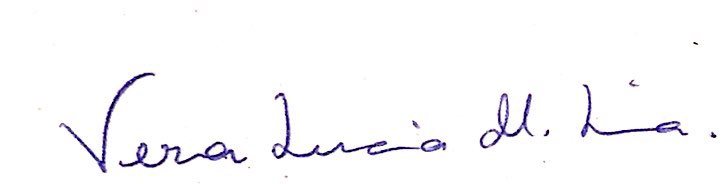 Vera Lucia de Menezes LimaCoordenadora da Pós-Graduação em Bioquímica e Fisiologia da UFPEANEXOS:I – FICHA DE INSCRIÇÃO - Mestrado/Doutorado. OBS: Anexar os documentos exigidos no tópico 2, Itens 2.1 e 2.3. A ausência de qualquer documento exigido, acarreta a não homologação da inscrição.II – INSTRUÇÕES PARA PAGAMENTO DA TAXA DE INSCRIÇÃO E GERAÇÃO DE GRUIII – MODELO para organização DO CURRICULUM VITAE PARA MESTRADO E DOUTORADO (comprovado e devidamente organizado)IV – REQUERIMENTO DE ISENÇÃO DA TAXA DE INSCRIÇÃOV -  PROGRAMA DAS PROVAS DE CONHECIMENTO EM BIOQUÍMICA OU FISIOLOGIAANEXO I -  FICHA DE INSCRIÇÃO - MESTRADO/DOUTORADO  ANEXO II  - INSTRUÇÕES PARA PAGAMENTO DA TAXA DE INSCRIÇÃO E GERAÇÃO DE GRUSite: www.tesouro.fazenda.gov.brGuia de Recolhimento da união (lado direito do site)Impressão GRU (lado esquerdo do site)Preencher:UG: 153098 - Gestão: 15233Código do Recolhimento: 288322 - AvançarN° de referência: 3023Competência: (mês e ano do recolhimento)CNPJ ou CPF do contribuinte: - Nome do contribuinte:Valor principal: 50,00Valor total: 50,00Emitir GRUImprimir: qualidade de impressão normalANEXO III – MODELO para organização DO CURRICULUM VITAE PARA MESTRADO E DOUTORADO (comprovado e devidamente organizado)ANEXO IV – REQUERIMENTO DE ISENÇÃO DA TAXA DE INSCRIÇÃOANEXO IVRequerimento de Solicitação de Isenção de Taxa de InscriçãoEu_____________________________________________________________(nome completo do candidato), RG nº_______________________, Órgão Expedidor __________________________, CPF nº__________________________________________, Número de Identificação Social (NIS) nº_____________________________________________________________________, residente à Rua/Av./Praça____________________________________________________________________, Número________, Apartamento__________, na cidade de ________________________________, Estado de ___________________________________, venho, por meio deste instrumento, requerer a isenção de pagamento da taxa de inscrição para o Processo Seletivo para Admissão – 1º semestre do ano Letivo de 2019 – ao corpo discente do programa de Pós-Graduação em Bioquímica e Fisiologia, Cursos de Mestrado e Doutorado, considerando os requisitos e condições estabelecidos no Edital de Seleção.                                                                       Nestes termos, peço deferimento                                                                       Recife,________de____________de 2018                                                                       ______________________________________________________                                                                                       Assinatura do CandidatoANEXO V -  PROGRAMA DAS PROVAS DE CONHECIMENTO EM BIOQUÍMICA OU FISIOLOGIA (da Seleção de Candidatos ao Mestrado)ASSUNTOS DA PROVA DE BIOQUÍMICA1. Estrutura e Função de Proteínas2. Enzimas3. Metabolismo dos Carboidratos4. Metabolismo dos Lipídeos5. Metabolismo dos Aminoácidos6. Ciclo dos Ácidos Tricarboxílicos7. Cadeia Transportadora de Elétrons Bibliografia:- NELSON, D.L. & COX, M.M. Princípios de Bioquímica de Lehninger. 6ª ed. Sarvier, 2014.- MURRAY, R.K. Harper - Bioquímica Ilustrada. 29ª ed. Ateneu, 2013.- VOET, D. et al. Fundamentos de Bioquímica: A Vida em Nível Molecular. 4ª ed. Porto Alegre: Artmed, 2014.- ALBERTS, B., BRAY, D., LEWIS, J., RALFF, M., ROBERTS, K., WATSON, J.D. Biologia Molecular da Célula. 5ª ed. Artmed, 2010.- BERG, J.; STRYER, L.; TYMOCZKO, J.L. Bioquímica. 7ª ed. Guanabara Koogan. 2014.ASSUNTOS DA PROVA DE FISIOLOGIA1. Mecanismos de Excitabilidade da Membrana Celular.2. Fisiologia do Sistema Nervoso Autônomo.3. Fisiologia do Coração (Propriedades Elétricas e Mecânicas da Fibra Cardíaca).4. Regulação Neuro-Humoral da Pressão Arterial.5. Reabsorção e Secreção Tubulares.6. Filtração Glomerular e sua Regulação.7. Mecanismos de Ação celular dos HormôniosBibliografia:- BERNE, Robert M., LEVY, Matthew N. Fisiologia - Elsevier Editora – Rio de Janeiro, 2004.- AYRES, Margarida M. Fisiologia Básica – Rio de Janeiro: Guanabara Koogan, 2000.- GUYTON, Arthur C., HALL, John E. Tratado de Fisiologia Médica – 9 Ed. – Rio de Janeiro: Guanabara Koogan, 1996.- COSTANZO, Linda S. Fisiologia. Editora Guanabara Koogan, Rio de Janeiro, RJ, 1999.Etapas do Concurso ao Mestrado DatasHoráriosInscrições com entrega do Pré-Projeto de Pesquisa17/09/2018 a 11/10/201813:00 às 16:00 hEtapa 1 Prova de ConhecimentoProva de Idioma22/10/2018 22/10/2018 09 às 12:00 h 14:00 às 16:00 hResultado 23/10/2018	Após 15:00 hPrazo Recursal (dias úteis)24/10 a 26/10/2018 13 às 16:00 hEtapa 2  Avaliação do Curriculum Vitae Defesa do Pré-Projeto de Pesquisa29 a 30/10/201831/10 a 5/11/201809:00 h às 12:00 e 14:00 às 17:00 h09:00 h às 12:00 e 14:00 às 17:00 hResultado da Defesa do Pré-Projeto de Pesquisa e da Avaliação do Curriculum Vitae06/11/2018Após 15:00 hPrazo recursal (dias úteis)07 a 09/11/201813:00 às 16:00 hResultado final12/11/2018Após 15:00 hPrazo recursal (dias úteis)13/11 a 16/11/201813:00 às 16:00 hMatrícula2019.1 - Conforme Matrículas no SIG@PÓS/PROPESQ09:00 às 12:00 h e 14:00 às 17:00 hInício das aulas2019.1 – Conforme definido pelo Programa após a matrícula.Tempo integralEtapas do Concurso ao Doutorado DatasHoráriosInscrições com entrega do pré-projeto de Pesquisa17/09/2018 a 11/10/201813:00 às 16:00 hEtapa ÚnicaAvaliação do Curriculum VitaeApresentação e Defesa do Pré-Projeto de Pesquisa15/10 a 23/10/2018  24/10 a 25/10/20189:00 às 12:00 h e14:00 às 17:00 h9:00 às 12:00 h e 14:00 às 17:00 hResultado da Avaliação do Curriculum Vitae e da Apresentação e Defesa do Pré-Projeto de Pesquisa26/10/2018Após 15:00 hPrazo Recursal (dias úteis)29/10 a 31/10/2018 13:00 às 16:00 hResultado final05/11/2018Após 15:00 hPrazo recursal (dias úteis)06/11 a 08/11/201813:00 às 16:00 hMatrícula03/2019 -  Conforme Calendário SIG@PÓS/PROPESQ09:00 às 12:00 h e 14:00 às 17:00 hInício das aulasMarço de 2019 (data a ser definida pelo curso após a matrícula)Tempo integralAtividades Pontuação Máxima (10 pontos)Monitoria institucional de disciplina1,0 por ano (Máximo 1,0)Média do Histórico Escolar9,0 para média geral entre 9 e 10.8,0 para média geral entre 8 e 8,9.7,0 para média geral entre 7 e 7,9.6,0 para média geral entre 6 e 6,9.5,0 para média geral entre 5,0 e 5,99.Especialização na área do Programa (360 h)1,5 por especialização concluída. (Máximo 1,5)Especialização em outras áreas (360 h)1,0 por especialização concluída. (Máximo 1,0)AtividadesIndicar período, local, função, envolvimento, etc.Pontuação Máxima (10 pontos)Professor de ensino fundamental1,0 por ano (máximo 5)Professor de ensino médio na área do Programa1,5 por ano (máximo 6)Professor de terceiro grau na área do Programa2,0 por ano (máximo 8)Professor de terceiro grau de áreas afins1,5 por ano (máximo 6)Atuação Profissional na área do Programa ou em áreas afins (pesquisador, fiscal, perito, etc.)1,0 por ano (máximo 5)Consultor efetivado em projetos de pesquisa, ensino e consultoria1,0 por ano (máximo 5Outras atividades (técnico em pesquisa, assistente de laboratório, etc.)1,0 por ano (máximo 5)Atividades desenvolvidas sem vínculo empregatício (instrutor, consultor temporário, etc.)0,5 por ano (máximo 5)Atividades Indicar local, projeto, período, orientação, envolvimento, etc.Pontuação Máxima (10 pontos)Estágio voluntário, mínimo 120 horas1,0 por cada 1200 horas (máximo 5)Bolsa de Iniciação Científica (PIBIC) ou similar1,0 por ano (máximo 5)PIBIC Voluntário1,0 por ano (máximo 5)Bolsa de aperfeiçoamento ou similar1,0 por ano de bolsa (máximo 2)Outras atividades relevantes (ex.: orientação de estágios e monografias)1,0 por orientação concluída (máximo 2)Participação em projeto de pesquisa aprovado por instâncias pertinentes como graduado1,0 por participação (máximo 4)Trabalhos produzidos Indicar periódico/evento, local, título, autores, número de páginas, etc.Pontuação Máxima (10 pontos)Apresentação de trabalhos/resumos em congressos de estudantes0,2 por trabalho/resumo (Máximo 1,0)Apresentação de trabalhos/resumos em congressos profissionais locais/regionais0,4 por trabalho/resumo (Máximo 3,0)Apresentação de trabalhos/resumos em congressos profissionais nacionais0,5 por apresentação (Máximo 3,0)Apresentação de trabalhos/resumos em congressos internacionais0,8 por trabalho/resumo (Máximo 3,0)Publicação de trabalhos completos em anais de congresso nacional1,0 por trabalho (Máximo 3,0)Publicação de trabalhos completos em anais de congresso internacional1,0 por trabalho (máximo 3,0)Publicação em revista nacional/internacional inclusa no Qualis/CAPES- Qualis A1 ou A2 da Área Ciências Biológicas II – 10,0 por artigo- Qualis B1 a B3 da Área Ciências Biológicas II – 9,0 por artigo- Qualis B4 ou B5 da Área Ciências Biológicas II – 7,0 por artigo- Qualis C da Área Ciências Biológicas II – 2,0 por artigo- Publicações em revistas avaliadas pelo JCR com fator de impacto equivalente a classificação“Qualis” acima terão pontuação similar.Publicação em revista nacional/internacional não inclusa no Qualis/CAPES1,0 por artigo (Máximo 3,0)Publicação de capítulos de livros2,0 (máximo 4,0)Outras atividades pertinentes (ex.: prêmios científicos)1,0 por atividade (Máximo 2,0)Patente com registro de depósito 1,0 por patente (Máximo 3,0)Trabalho produzidoIndicar evento, curso, duração, etc.Pontuação Máxima (10 pontos)Participação em congressos e simpósios sem apresentação de trabalho0,2 por participação (máximo 1,0)Minicurso (mínimo 12h), como aluno0,5 por minicurso (máximo 3)Participação em cursos com média duração (mínimo 40h)1,0 por curso (máximo 3)Palestrante/Monitor em eventos científicos e de extensão locais, minicursos.1,0 por evento (máximo 3)Participação em atividades de campo (ex.: expedições científicas, levantamento faunísticos)0,2 por atividade (máximo 2)Participação em Bancas Examinadoras de trabalhos deconclusão de curso1,0 por banca (máximo 3)Comissão organizadora eventos científicos/extensão (Feiras de Ciências, congressos, etc.)0,5 por comissão (máximo 2)Participação em projeto registrado de extensão1,0 por projeto (máximo 4,0)Participação em cursos nas áreas de bioquímica oufisiologia com longa duração (mínimo 120 h), como aluno.5,0 por curso (Máximo 5,0)Monitoria de disciplina voluntária0,5 por disciplina (máximo 2,0) Universidade Federal de PernambucoCentro de Biociências PROGRAMA DE PÓS-GRADUAÇÃO em Bioquímica E FISIOLOGIA Universidade Federal de PernambucoCentro de Biociências PROGRAMA DE PÓS-GRADUAÇÃO em Bioquímica E FISIOLOGIA Universidade Federal de PernambucoCentro de Biociências PROGRAMA DE PÓS-GRADUAÇÃO em Bioquímica E FISIOLOGIA Universidade Federal de PernambucoCentro de Biociências PROGRAMA DE PÓS-GRADUAÇÃO em Bioquímica E FISIOLOGIA Universidade Federal de PernambucoCentro de Biociências PROGRAMA DE PÓS-GRADUAÇÃO em Bioquímica E FISIOLOGIA Universidade Federal de PernambucoCentro de Biociências PROGRAMA DE PÓS-GRADUAÇÃO em Bioquímica E FISIOLOGIA Universidade Federal de PernambucoCentro de Biociências PROGRAMA DE PÓS-GRADUAÇÃO em Bioquímica E FISIOLOGIA Universidade Federal de PernambucoCentro de Biociências PROGRAMA DE PÓS-GRADUAÇÃO em Bioquímica E FISIOLOGIA Universidade Federal de PernambucoCentro de Biociências PROGRAMA DE PÓS-GRADUAÇÃO em Bioquímica E FISIOLOGIA Universidade Federal de PernambucoCentro de Biociências PROGRAMA DE PÓS-GRADUAÇÃO em Bioquímica E FISIOLOGIA Universidade Federal de PernambucoCentro de Biociências PROGRAMA DE PÓS-GRADUAÇÃO em Bioquímica E FISIOLOGIAfotofotoFicha de Inscrição do CandidatoFicha de Inscrição do CandidatoFicha de Inscrição do CandidatoFicha de Inscrição do CandidatoFicha de Inscrição do CandidatoFicha de Inscrição do CandidatoFicha de Inscrição do CandidatoFicha de Inscrição do CandidatoFicha de Inscrição do CandidatoFicha de Inscrição do CandidatoFicha de Inscrição do CandidatoFicha de Inscrição do CandidatoFicha de Inscrição do Candidato Dados Pessoais Dados Pessoais Dados Pessoais Dados Pessoais Dados Pessoais Dados Pessoais Dados Pessoais Dados Pessoais Dados Pessoais Dados Pessoais Dados Pessoais Dados Pessoais Dados PessoaisNome:Nome:Nome:Nome:Nome:Nome:Nome:Nome:Nome:Nome:Nome:Nome:Nome:Nome Social:Nome Social:Nome Social:Nome Social:Nome Social:Nome Social:Nome Social:Nome Social:Nome Social:Nome Social:Nome Social:Nome Social:Nome Social:Filiação (Pai e Mãe):Filiação (Pai e Mãe):Filiação (Pai e Mãe):Filiação (Pai e Mãe):Filiação (Pai e Mãe):Filiação (Pai e Mãe):Filiação (Pai e Mãe):Filiação (Pai e Mãe):Filiação (Pai e Mãe):Filiação (Pai e Mãe):Filiação (Pai e Mãe):Filiação (Pai e Mãe):Filiação (Pai e Mãe):Data de Nascimento:Data de Nascimento:Data de Nascimento:Naturalidade:Naturalidade:Naturalidade:Naturalidade:Naturalidade:Naturalidade:Naturalidade:Nacionalidade:Nacionalidade:Nacionalidade:Estado Civil:Estado Civil:Estado Civil:CPF:CPF:CPF:Título de Eleitor:Título de Eleitor:Título de Eleitor:Título de Eleitor:Título de Eleitor:Título de Eleitor:Título de Eleitor:RG:RG:RG:Órgão Emissor;Órgão Emissor;Órgão Emissor;Data Emissão:Data Emissão:Data Emissão:Data Emissão:Data Emissão:Data Emissão:UF:Pessoa com Deficiência:  (     ) Sim, qual(is):                                                                    (     ) NãoPessoa com Deficiência:  (     ) Sim, qual(is):                                                                    (     ) NãoPessoa com Deficiência:  (     ) Sim, qual(is):                                                                    (     ) NãoPessoa com Deficiência:  (     ) Sim, qual(is):                                                                    (     ) NãoPessoa com Deficiência:  (     ) Sim, qual(is):                                                                    (     ) NãoPessoa com Deficiência:  (     ) Sim, qual(is):                                                                    (     ) NãoPessoa com Deficiência:  (     ) Sim, qual(is):                                                                    (     ) NãoPessoa com Deficiência:  (     ) Sim, qual(is):                                                                    (     ) NãoPessoa com Deficiência:  (     ) Sim, qual(is):                                                                    (     ) NãoRaça/Cor:Raça/Cor:Raça/Cor:Raça/Cor:Endereço ResidencialRua /Av: Rua /Av: Rua /Av: Rua /Av: Rua /Av: Rua /Av: Rua /Av: Rua /Av: N0:N0:Complemento:Complemento:CEP:CEP:Bairro:Bairro:Bairro:Bairro:Bairro:Cidade:Cidade:Cidade:Cidade:Cidade:UF:Telefone Residencial: (   )Telefone Residencial: (   )Telefone Residencial: (   )Telefone Residencial: (   )Telefone Residencial: (   )Telefone de Contato: (   )Telefone de Contato: (   )Telefone de Contato: (   )Telefone de Contato: (   )Telefone de Contato: (   )Telefone de Contato: (   )Telefone de Contato: (   )Telefone de Contato: (   )Telefone Celular: (   )Telefone Celular: (   )Telefone Celular: (   )Telefone Celular: (   )Telefone Celular: (   )E-mail(s);E-mail(s);E-mail(s);E-mail(s);E-mail(s);E-mail(s);E-mail(s);E-mail(s);Candidato Deficiente:  Sim   Não Candidato Deficiente:  Sim   Não Candidato Deficiente:  Sim   Não Candidato Deficiente:  Sim   Não Candidato Deficiente:  Sim   Não Se sim, quais:Se sim, quais:Se sim, quais:Se sim, quais:Se sim, quais:Se sim, quais:Se sim, quais:Se sim, quais:Possui Inscrição no Cadastro Único para os Programas Sociais do Governo Federal:   Sim   Não Possui Inscrição no Cadastro Único para os Programas Sociais do Governo Federal:   Sim   Não Possui Inscrição no Cadastro Único para os Programas Sociais do Governo Federal:   Sim   Não Possui Inscrição no Cadastro Único para os Programas Sociais do Governo Federal:   Sim   Não Possui Inscrição no Cadastro Único para os Programas Sociais do Governo Federal:   Sim   Não Possui Inscrição no Cadastro Único para os Programas Sociais do Governo Federal:   Sim   Não Possui Inscrição no Cadastro Único para os Programas Sociais do Governo Federal:   Sim   Não Possui Inscrição no Cadastro Único para os Programas Sociais do Governo Federal:   Sim   Não Possui Inscrição no Cadastro Único para os Programas Sociais do Governo Federal:   Sim   Não Possui Inscrição no Cadastro Único para os Programas Sociais do Governo Federal:   Sim   Não Possui Inscrição no Cadastro Único para os Programas Sociais do Governo Federal:   Sim   Não Possui Inscrição no Cadastro Único para os Programas Sociais do Governo Federal:   Sim   Não Possui Inscrição no Cadastro Único para os Programas Sociais do Governo Federal:   Sim   Não  Dados do Curso de Maior Titulação  Dados do Curso de Maior Titulação  Dados do Curso de Maior Titulação  Dados do Curso de Maior Titulação  Dados do Curso de Maior Titulação  Dados do Curso de Maior Titulação  Dados do Curso de Maior Titulação  Dados do Curso de Maior Titulação  Dados do Curso de Maior Titulação  Dados do Curso de Maior Titulação  Dados do Curso de Maior Titulação  Dados do Curso de Maior Titulação  Dados do Curso de Maior Titulação Curso:Curso:Curso:Curso:IES:IES:IES:IES:UF:UF:Conclusão (semestre/ano):Conclusão (semestre/ano):Conclusão (semestre/ano): Dados da Seleção Dados da Seleção Dados da Seleção Dados da Seleção Dados da Seleção Dados da Seleção Dados da Seleção Dados da Seleção Dados da Seleção Dados da Seleção Dados da Seleção Dados da Seleção Dados da SeleçãoLinha de Pesquisa:Linha de Pesquisa:Linha de Pesquisa:Linha de Pesquisa:Linha de Pesquisa:Linha de Pesquisa:Linha de Pesquisa:Linha de Pesquisa:Linha de Pesquisa:Linha de Pesquisa:Linha de Pesquisa:Linha de Pesquisa:Linha de Pesquisa:Título do Projeto de Pesquisa do Programa:Título do Projeto de Pesquisa do Programa:Título do Projeto de Pesquisa do Programa:Título do Projeto de Pesquisa do Programa:Título do Projeto de Pesquisa do Programa:Título do Projeto de Pesquisa do Programa:Título do Projeto de Pesquisa do Programa:Título do Projeto de Pesquisa do Programa:Título do Projeto de Pesquisa do Programa:Título do Projeto de Pesquisa do Programa:Título do Projeto de Pesquisa do Programa:Título do Projeto de Pesquisa do Programa:Título do Projeto de Pesquisa do Programa:Título do Pré-Projeto de dissertação ou Tese:Título do Pré-Projeto de dissertação ou Tese:Título do Pré-Projeto de dissertação ou Tese:Título do Pré-Projeto de dissertação ou Tese:Título do Pré-Projeto de dissertação ou Tese:Título do Pré-Projeto de dissertação ou Tese:Título do Pré-Projeto de dissertação ou Tese:Título do Pré-Projeto de dissertação ou Tese:Título do Pré-Projeto de dissertação ou Tese:Título do Pré-Projeto de dissertação ou Tese:Título do Pré-Projeto de dissertação ou Tese:Título do Pré-Projeto de dissertação ou Tese:Título do Pré-Projeto de dissertação ou Tese:Recife,_____/_____/________                    _____________________________________________________________________                                                                                                                            Assinatura do Candidato                      Recife,_____/_____/________                    _____________________________________________________________________                                                                                                                            Assinatura do Candidato                      Recife,_____/_____/________                    _____________________________________________________________________                                                                                                                            Assinatura do Candidato                      Recife,_____/_____/________                    _____________________________________________________________________                                                                                                                            Assinatura do Candidato                      Recife,_____/_____/________                    _____________________________________________________________________                                                                                                                            Assinatura do Candidato                      Recife,_____/_____/________                    _____________________________________________________________________                                                                                                                            Assinatura do Candidato                      Recife,_____/_____/________                    _____________________________________________________________________                                                                                                                            Assinatura do Candidato                      Recife,_____/_____/________                    _____________________________________________________________________                                                                                                                            Assinatura do Candidato                      Recife,_____/_____/________                    _____________________________________________________________________                                                                                                                            Assinatura do Candidato                      Recife,_____/_____/________                    _____________________________________________________________________                                                                                                                            Assinatura do Candidato                      Recife,_____/_____/________                    _____________________________________________________________________                                                                                                                            Assinatura do Candidato                      Recife,_____/_____/________                    _____________________________________________________________________                                                                                                                            Assinatura do Candidato                      Recife,_____/_____/________                    _____________________________________________________________________                                                                                                                            Assinatura do Candidato                      1 – TITULAÇÃO (peso  2,5):Nº doDocumentoanexadoPara uso exclusivo da Comissão de SeleçãoAtividades Monitoria institucional de disciplinaMédia do Histórico EscolarEspecialização na área do Programa (360 h)Especialização em outras áreas  (360 h)2 – EXPERIÊNCIA PROFISSIONAL (Peso 0,5) Nº doDocumentoanexadoPara uso exclusivo da Comissão de SeleçãoAtividades Indicar período, local, função, envolvimento, etc..Professor de ensino fundamentalProfessor de ensino médio na área do ProgramaProfessor de terceiro grau na área do ProgramaProfessor de terceiro grau de áreas afinsAtuação Profissional na área do Programa ou em áreas afins (pesquisador, fiscal, perito, etc.)Consultor efetivado em projetos de pesquisa, ensino e consultoriaOutras atividades (técnico em pesquisa, assistente de laboratório, etc.)Atividades desenvolvidas sem vínculo empregatício (instrutor, consultor temporário, etc.)3 – ATIVIDADE DE PESQUISA (Peso 2):Nº doDocumentoanexadoPara uso exclusivo da Comissão de SeleçãoAtividades Indicar local, projeto, período, orientação, envolvimento, etc.Estágio voluntário, mínimo 120 horasBolsa de Iniciação Científica (PIBIC) ou similarPIBIC VoluntárioBolsa de aperfeiçoamento ou similarOutras atividades relevantes (ex.: orientação de estágios e monografias)Participação em projeto de pesquisa aprovado por instâncias pertinentes como graduado4 – PRODUÇÃO ACADÊMICA (Peso 4):Nº doDocumentoanexadoPara uso exclusivo da Comissão de SeleçãoAtividades Indicar periódico/evento, local, título, autores, número de páginas, etc..Apresentação de trabalhos/resumos em congressos de estudantesApresentação de trabalhos/resumos em congressos profissionais locais/regionaisApresentação de trabalhos/resumos em congressos profissionais nacionaisApresentação de trabalhos/resumos em congressos internacionaisPublicação de trabalhos completos em anais de congresso nacionalPublicação de trabalhos completos em anais de congresso internacionalPublicação em revista nacional/internacional inclusa no Qualis/CAPESPublicação em revista nacional/internacional não inclusa no Qualis/CAPESPublicação de capítulos de livrosOutras atividades pertinentes (ex.: prêmios científicos)Patente com registro de depósito 5 –  ATIVIDADES DE EXTENSÃO  (Peso 1):Nº doDocumentoanexadoPara uso exclusivo da Comissão de SeleçãoAtividadesIndicar evento, curso, duração, etc.Participação em congressos e simpósios sem apresentação de trabalhoMinicurso (mínimo 12h), como alunoParticipação em cursos com média duração (mínimo 40h)Palestrante/Monitor em eventos científicos e de extensão locais, minicursos.Participação em atividades de campo (ex.: expedições científicas, levantamento faunísticos)Participação em Bancas Examinadoras de trabalhos de conclusão de cursoComissão organizadora eventos científicos/extensão (Feiras de Ciências, congressos, etc.)Participação em projeto registrado de extensãoParticipação em cursos nas áreas de bioquímica oufisiologia com longa duração (mínimo 120 h), como aluno.Monitoria de disciplina voluntária